Zur PersonDiagnosenÄrztliche AngabenFragen zur angeborenen cerebralen Lähmung (Ziff. 390 GgV)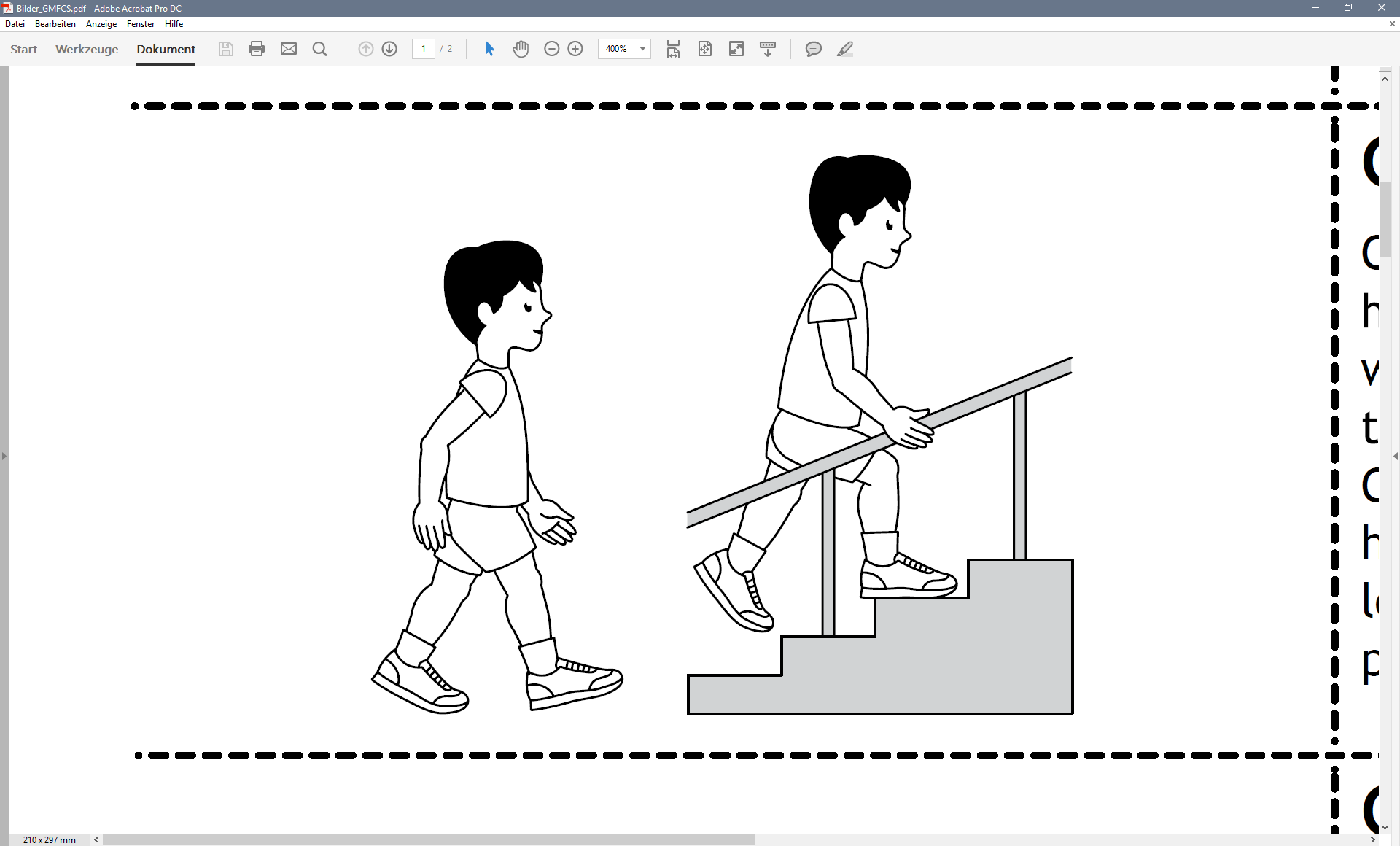 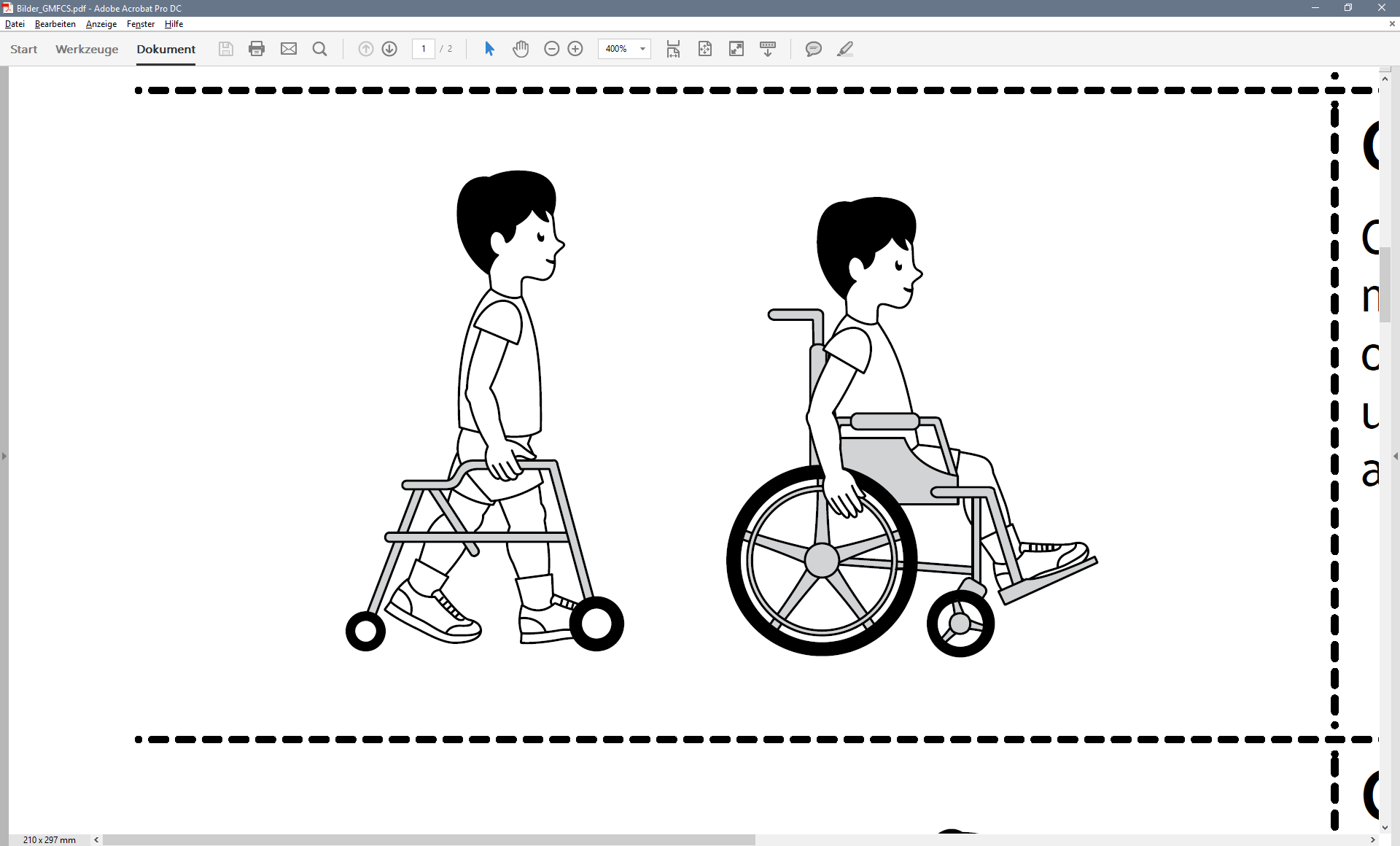 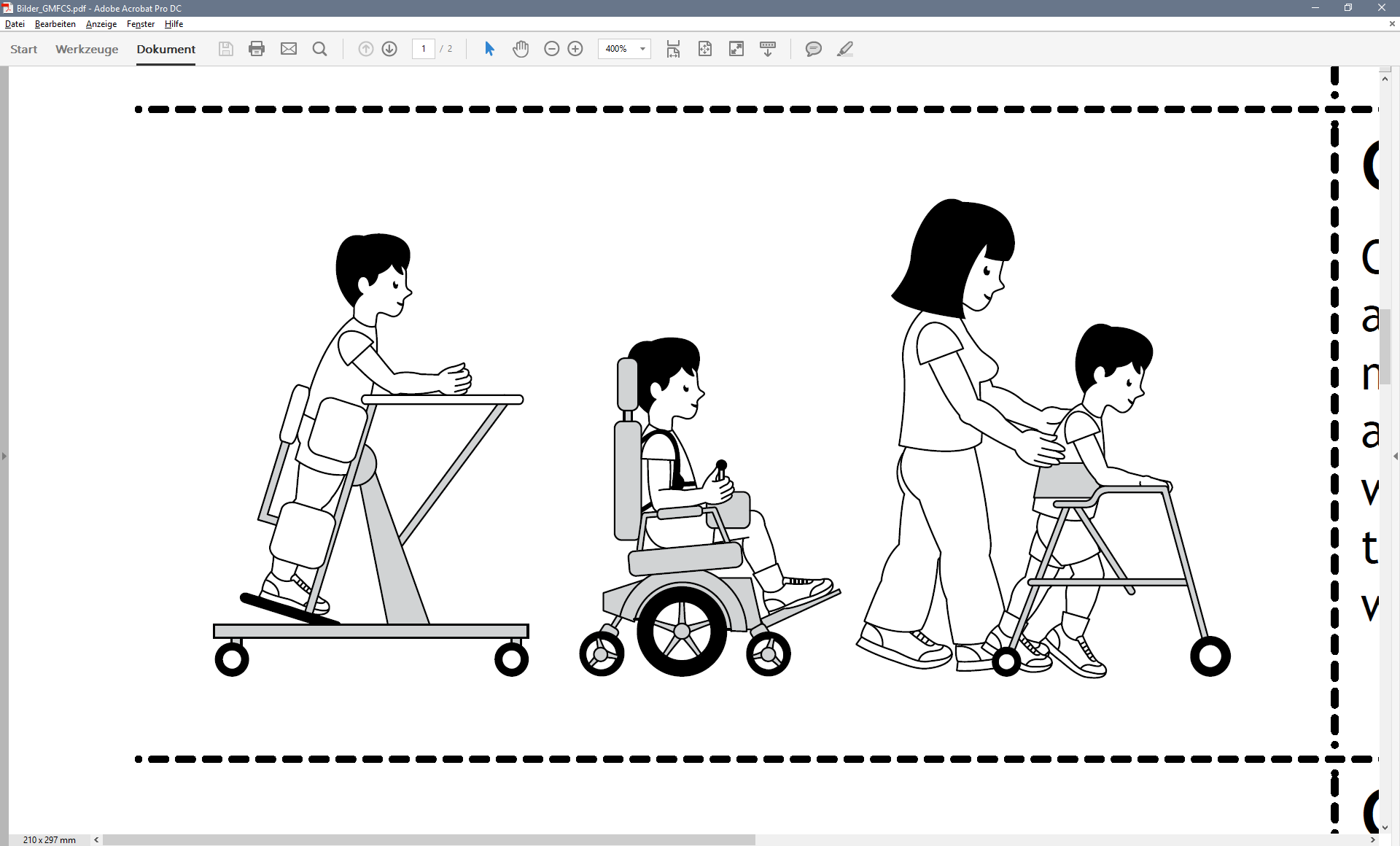 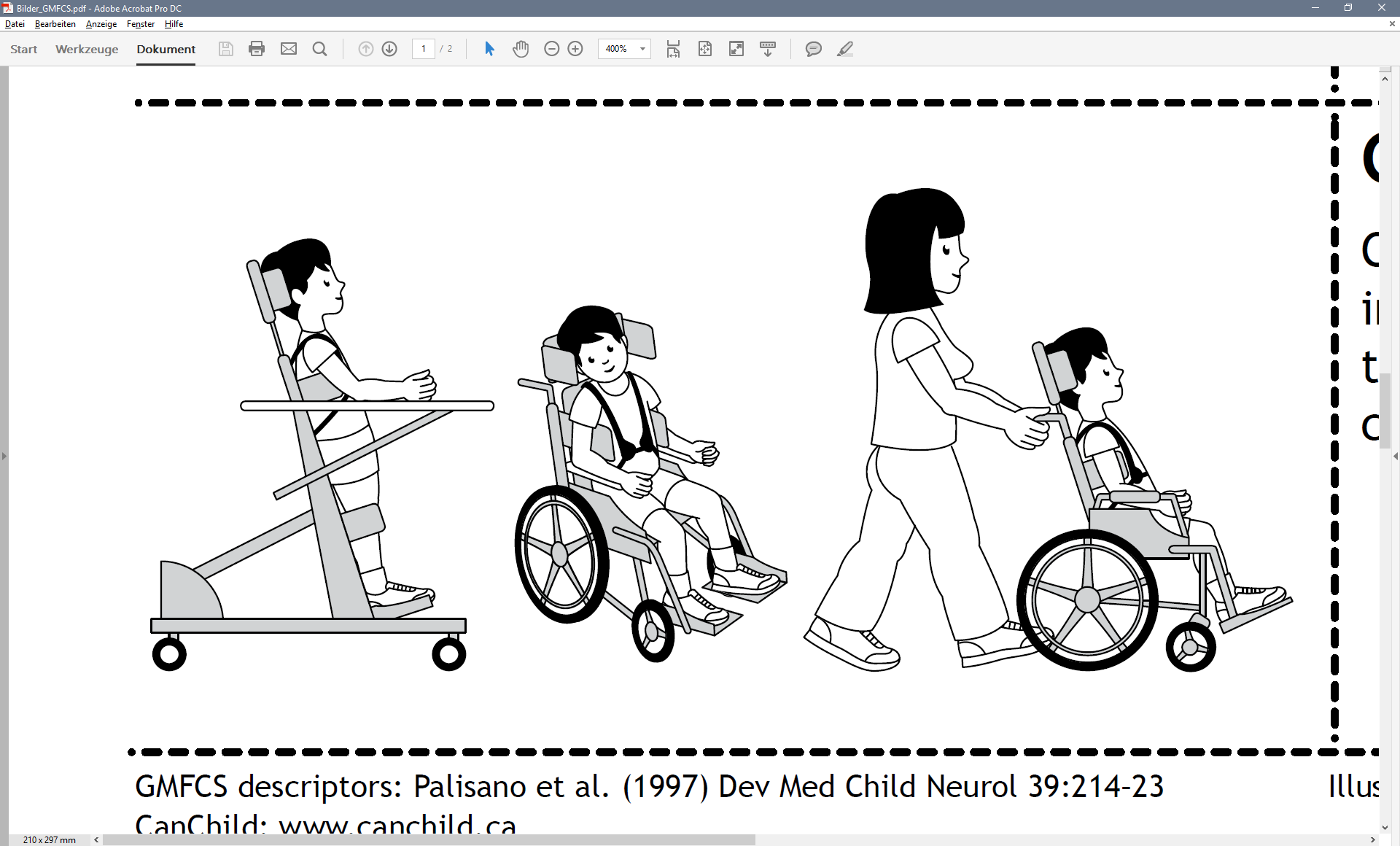 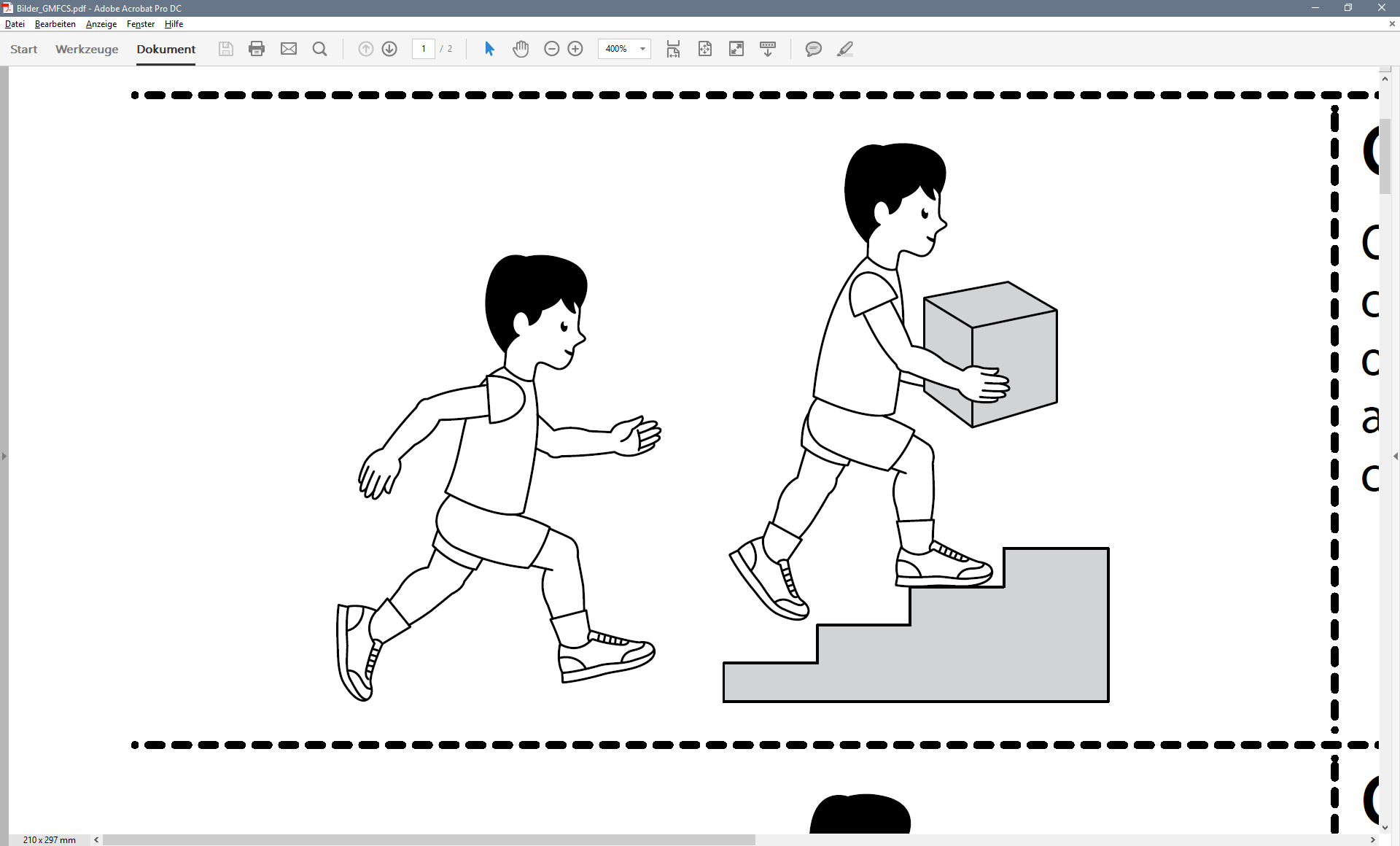 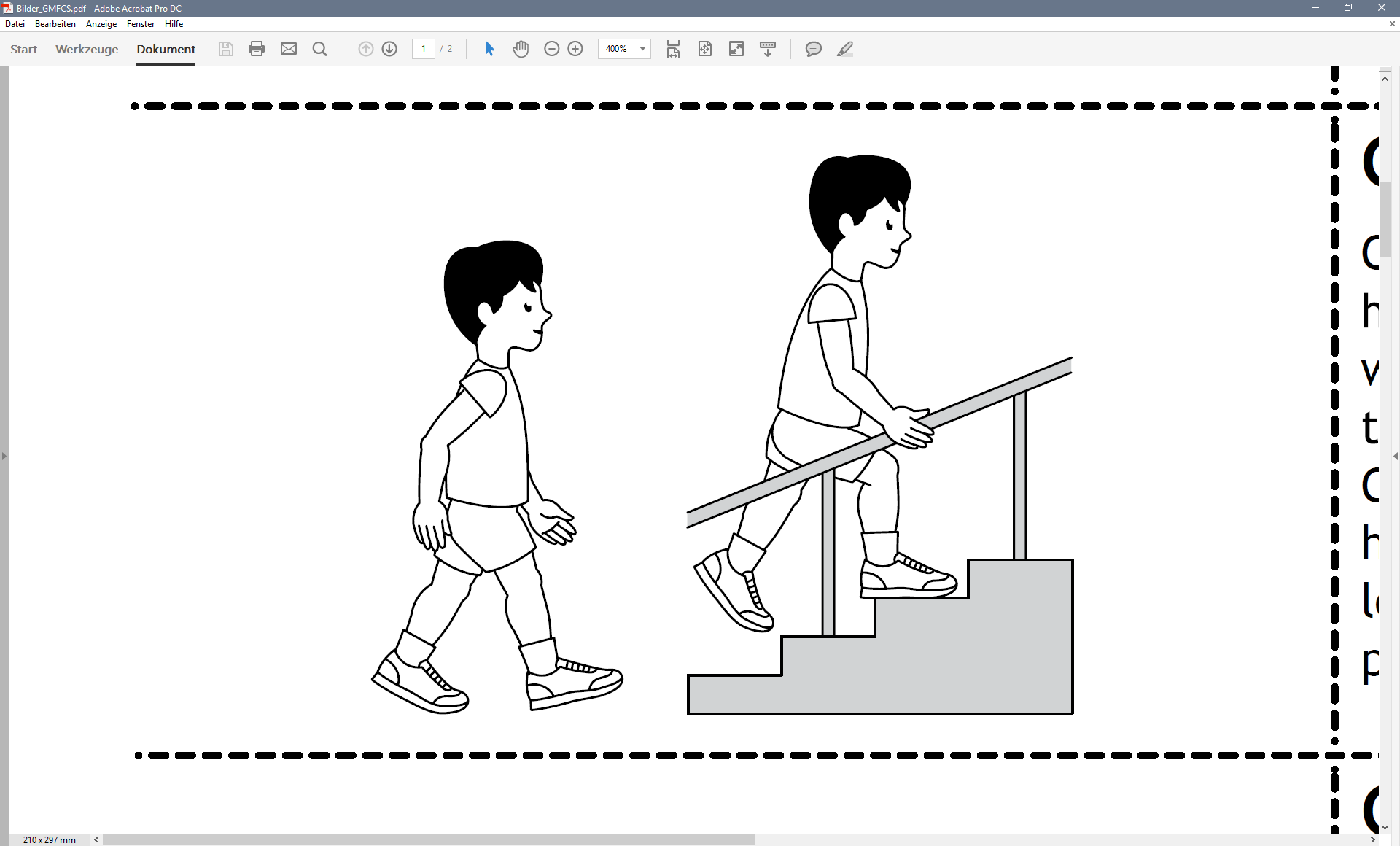 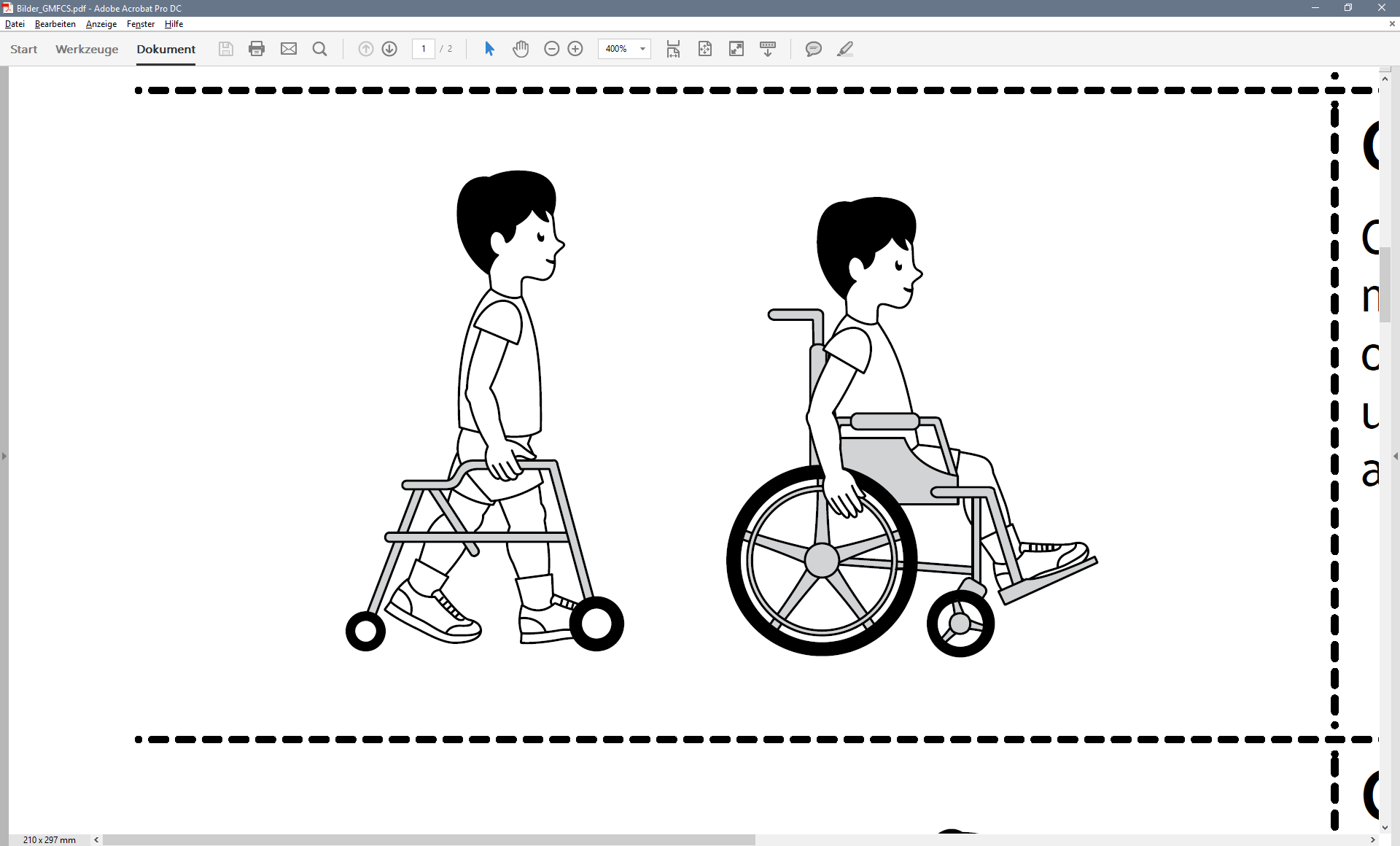 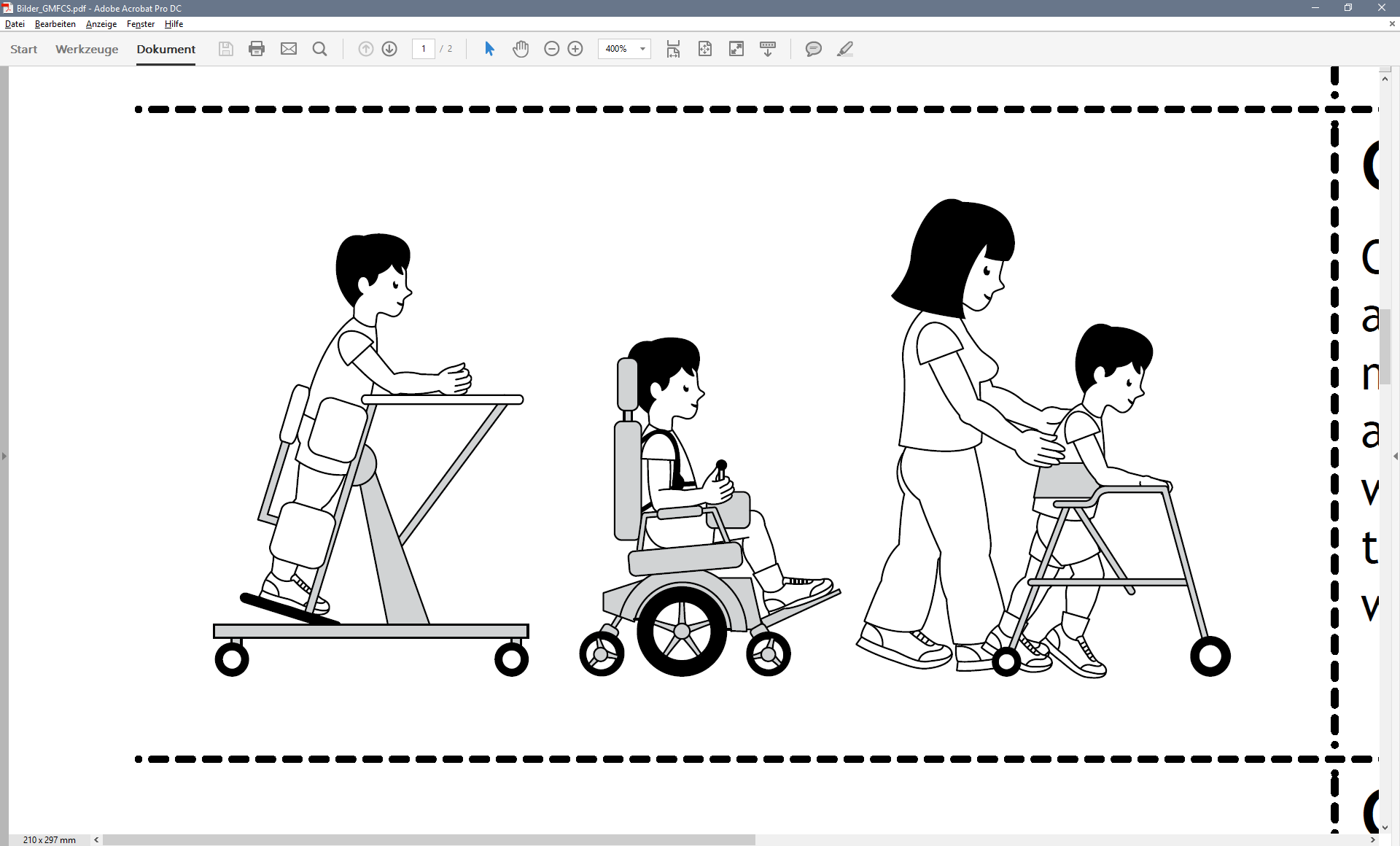 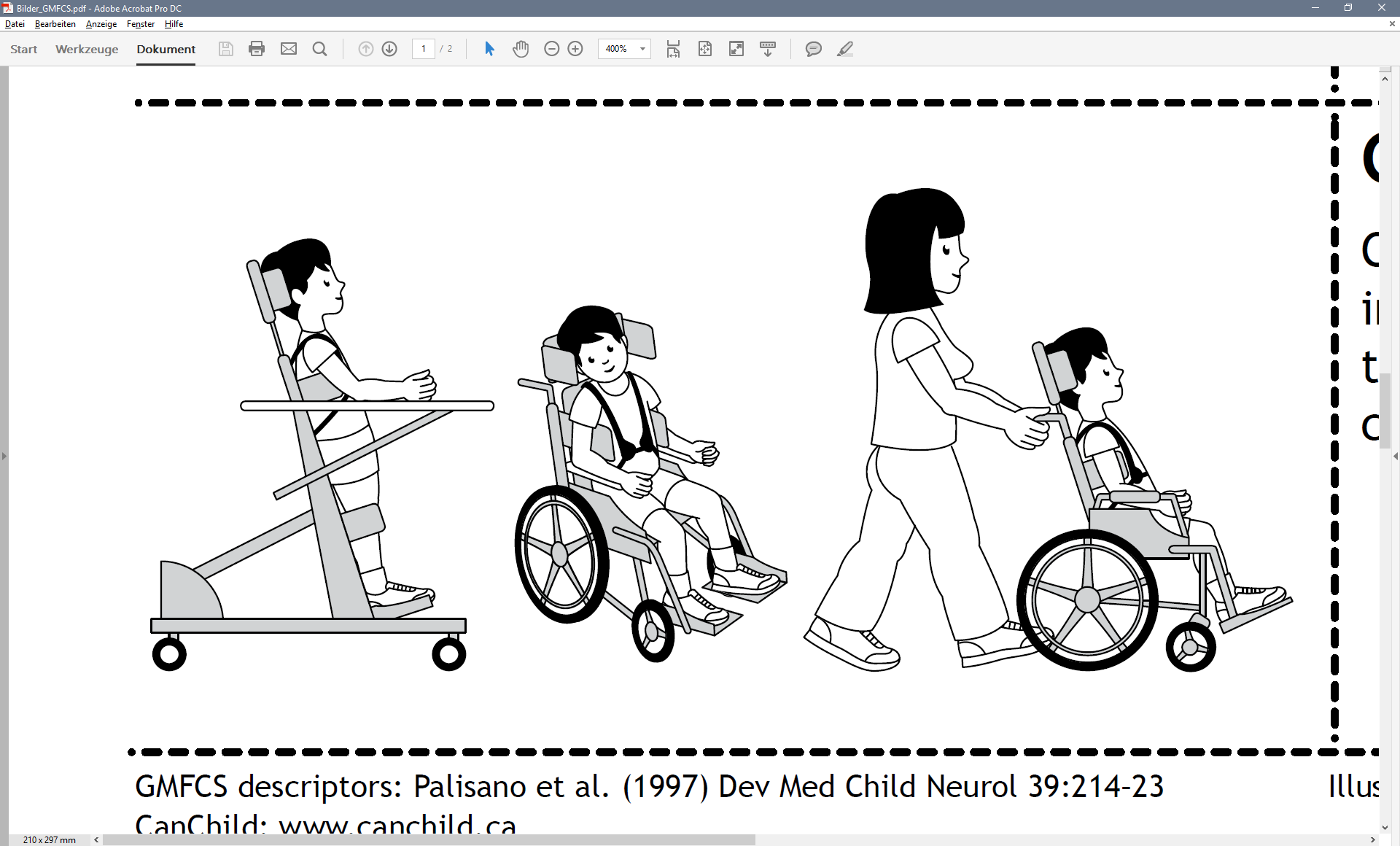 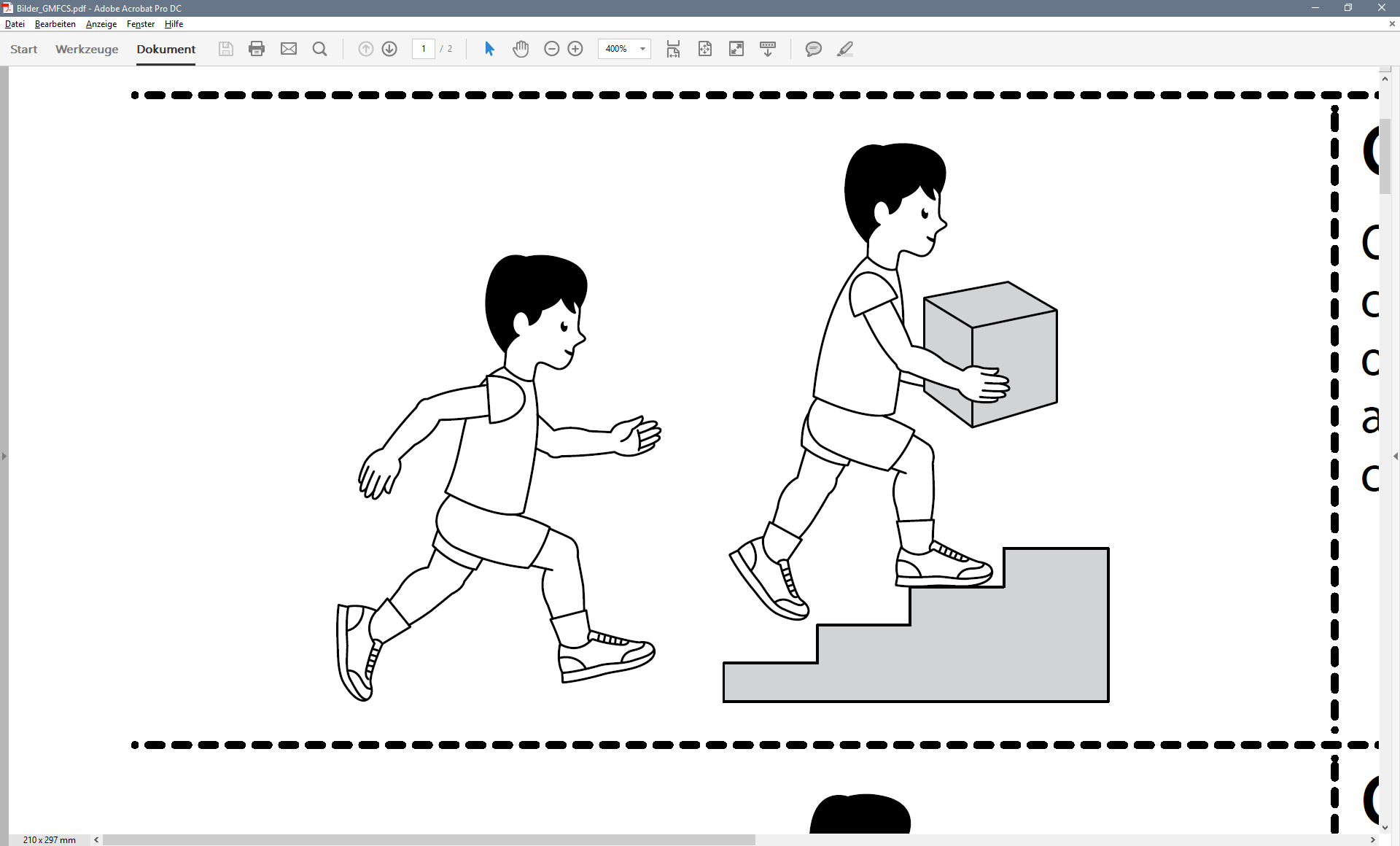 MassnahmenHilflosigkeitUnterschriftWichtige InformationenZur Verrechnung dieses Fragebogens ist die TarMed Position 00.2230 oder 00.2240 zu verwenden. Die dafür benötigte Konsultation und Untersuchung können Sie uns zusätzlich nach Tarif in Rechnung stellen.Weitere Informationen zur Zusammenarbeit mit den IV-Stellen finden Sie auf der Homepage
www.iv-pro-medico.ch BeilagenWir bitten Sie, Kopien der Berichte von Spitälern und Spezialärzten/Spezialärztinnen zuhanden unseres ärztlichen Dienstes beizulegen oder diese genau zu bezeichnen, damit wir sie selbst anfordern können. Originalberichte werden nach Einsichtnahme zurückgesandt.Arztbericht einreichenDrucken Sie den ausgefüllten Arztbericht aus. Schicken Sie die Blätter bitte lose. Verwenden Sie keine Heftklammern.Arztbericht senden an:SVA ZürichIV-StellePostfach8087 ZürichVersicherte Person (Vorname, Name)GeburtsdatumAHV-NummerVersicherte Person (Vorname, Name)GeburtsdatumAHV-NummerErgänzende FragenErgänzende FragenErgänzende FragenErgänzende FragenErgänzende FragenErgänzende FragenErgänzende FragenErgänzende FragenErgänzende FragenErgänzende FragenDiagnosen
Bei psychischen Erkrankungen bitte ICD 10- oder DSM-IV-Codes angeben.
Erstmals gestellt am: Diagnosen
Bei psychischen Erkrankungen bitte ICD 10- oder DSM-IV-Codes angeben.
Erstmals gestellt am: Wirkt sich der Gesundheitszustand auf den Schulbesuch oder die berufliche Ausbildung aus?  ja  neinWenn ja, wie?
Seit wann?Wenn ja, wie?
Seit wann?Liegen ein oder mehrere Geburtsgebrechen gemäss GgV vor?  ja  neinWenn ja, Ziffer(n)?Wenn ja, Ziffer(n)?Kann durch medizinische Massnahmen die Möglichkeit einer späteren Eingliederung ins Erwerbsleben wesentlich verbessert werden?  ja  neinBenötigt die versicherte Person Behandlung/Therapie?  ja  neinWenn ja, durch welche?Wenn ja, durch welche?Benötigt die versicherte Person Behandlungsgeräte oder Hilfsmittel?  ja  neinWenn ja, welche?Wenn ja, welche?Behandlung vombisBehandlung vombisLetzte Untersuchung vomLetzte Untersuchung vomAnamnese (chronologischer Verlauf, bisherige Therapie, aktuelle Symptome)Anamnese (chronologischer Verlauf, bisherige Therapie, aktuelle Symptome)Ärztlicher BefundÄrztlicher BefundIst die Erkrankungtatsächlich angeboren?oder erworben?Wie manifestiert sich klinisch,die Spastizität?die Spastizität?die Athetose?die Athetose?die Ataxie?die Ataxie?Wie wirkt sich die oben genannte Symptomatik auf die Alltagsfunktionen aus?Einteilung nach GMFC-ScoreEinteilung nach GMFC-ScoreEinteilung nach GMFC-ScoreEinteilung nach GMFC-ScoreEinteilung nach GMFC-ScoreAusführungen/AnmerkungenAusführungen/AnmerkungenPhysiotherapieBeginnDauerBeginnDauerFrequenzFrequenzDurchführungsstelleDurchführungsstelleErgotherapieBeginnDauerBeginnDauerFrequenzFrequenzDurchführungsstelleDurchführungsstelleAndere Massnahmen, welche?Andere Massnahmen, welche?BeginnDauerBeginnDauerFrequenzFrequenzDurchführungsstelleDurchführungsstelleWelches Verbesserungspotential sehen Sie mit dieser Massnahme? Welches Verbesserungspotential sehen Sie mit dieser Massnahme? Besteht ein behinderungsbedingter Mehraufwand an Hilfeleistung im Alltag?Bitte begründen SieBesteht ein behinderungsbedingter Mehraufwand an Hilfeleistung im Alltag?Bitte begründen SieBesteht eine Selbst- oder Fremdgefährdung?Bitte begründen SieBesteht eine Selbst- oder Fremdgefährdung?Bitte begründen SieVorname, Name des Arztes/der ÄrztinVorname, Name des Arztes/der ÄrztinAdresse Praxis (Abteilung)Adresse Praxis (Abteilung)Ort, DatumOrt, DatumUnterschriftUnterschrift